COMPETENCE BASED CURICULLUMJUNIOR SCHOOL ASSESSMENT      GRADE 7 2024 TERM ONE                                                                 CREATIVE ARTS                     2HRSSCHOOL: ……………………………………………………………………………..…… NAME: ……………………………………………………..……………………..………..ASSESSMENT NO: ……………….………. SIGN: …....DATE: ………..….ASSESSMENT RUBRICS (for official use)FOR EXAMINERS                   INSTRUCTIONS:  Answer all questions in the spaces provided.Answer all questions What is art?(2 mks)………………………………………………………………………………………………………………………………………………………………………..Name five senses through which Art can be experienced. ( 5 mks)……………………………………………………………………………………………………………………………………………………………………………What is entrepreneurship?( 2mks) …………………………………………………………………………………………………………………………………………………………………………………………Arts can be divided into four categories namely (4 mks)……………………………………………..……………………………………………..…………………………………………………………………………………………Outline four  research area where you can get information on Categories of Arts.(4 mks)…………………………………………………………………………..…………………………………………………………………………..………………………………………………………………………….…………………………………………………………………………..State 3 importance of doing research on categories of the arts. (3 mks)…………………………………………………………………………………..………………………………………………………………………………….………………………………………………………………………………….State three factors to be considered when preparing and making the presentation.( 3mks)…………………………………………………………….………………………………………………………………………………………………………………………………………………………………………………….State four elements of a presentation.(4 mks)……………………………………….………………………………………..………………………………………..………………………………………..Match the art activity  to the picture. ( 4 mks)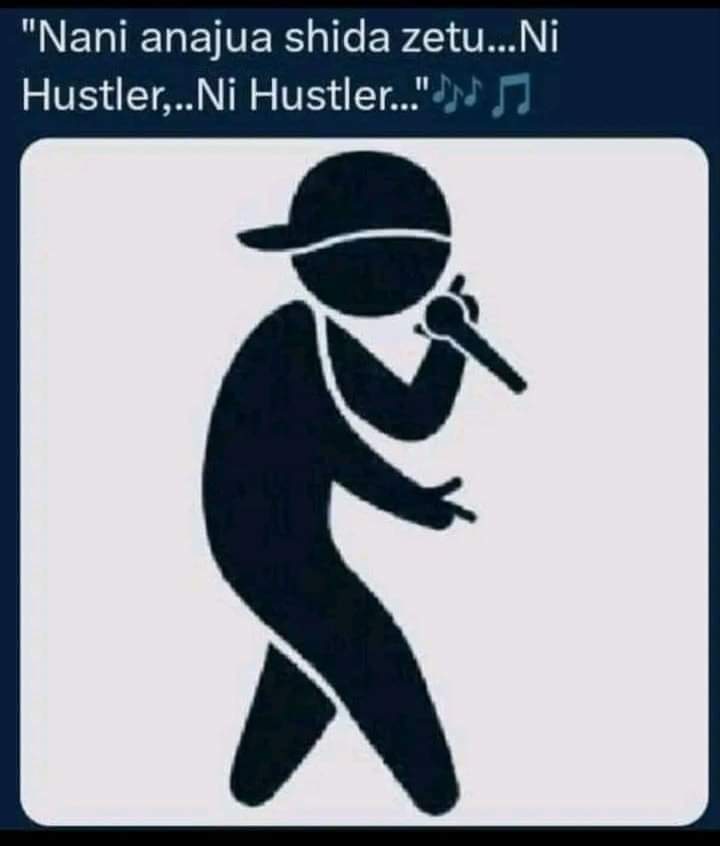 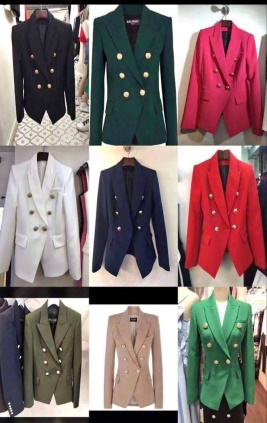 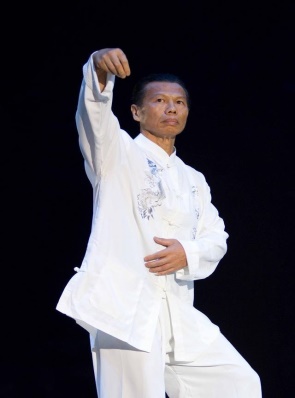 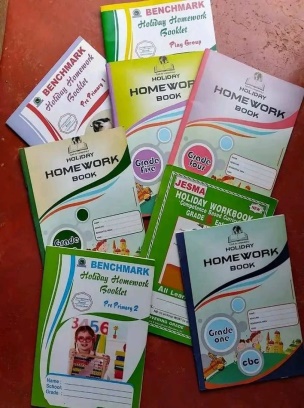 Give two examples of career opportunities in fine arts(2 mks)………………………………………………………………………………Name two examples of the following:Visual arts.(2 mks)……………………………………………………………..Performing arts.( 2 mks)……………………………….……………………………What are 2D art forms?(2 mks)……………………………………………………………………………………………………………………………………………………Outline two examples of 2D Art forms :(2 mks)………………………..………………………..………………………..Draw a box from perspective and clearly show the components. (3 mks)Define (6 mks)Hue.………………………………………………………………………………………………………………………………………………………….Intensity.……………………………………………………………………………………………………………………………………………………………………Value.…………………………………………………………………………………………………………………………………………………………………..What is music? (2mks) 
……………………………………………………………………………………………………………………………………………………………………Identify the three sections of a narrative (3mks) ……………………………………………………………………………………………………………….Write down two importance of studying performing arts to you? (2mks) ………………………………………………………………………….………………………………………………………………………….What is the difference between performing arts and other arts? (2mks) …………………………………………………………………………………………………………………………………………………………………………………………………………………………………………………………………………………………………………………………………………Write down three elements of performing arts. (3mks) ………………………………………………………………………………………...…………………………………………..Any kind of setting or space and during any time period. Fill in the chart below;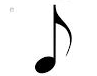 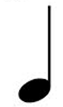 …………………   ……………………..Name the following sol-fa notes signs. 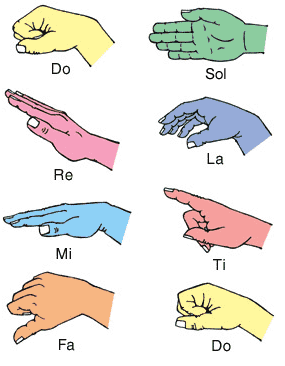 Look at the hand signs below for notes B,A and G. Put the notes B A G under the correct hand sign.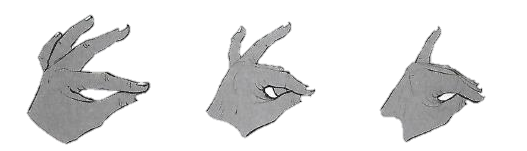 How can a song benefit a singer and listeners?………………………………………………………………………..………………………………….…………………………………….………………………………………………………………………When performing a dance or a song adjudicators/judges  check on;………………………………………………………………………..………………………………………………………………………..………………………………………………………………………..Name two categories of participants in a dance presentation:………………………………………….…………………………………………Define the following termsPitch: ……………………………………………………………………………………………………………………………………………………………..Volume: …………………………………………………………………………………………………………………………………………………………….Tempo; ……………………………………………………………………………………………………………………………………………………………..Dance formation: ………………………………………………………………………………………………………………………………………………………………What is body adornment?………………………………………………………………………………………………………………………………………………………………What is the meaning of: (2mks) An artiste:  ……………………………………………………………………………………………………………………………………………………………………Audience ……………………………………………………………………………………………………………………………………………………………………Draw a drum and name the following parts; skin membrane, sling, sound box and tuning laces. (4mks) Drama can be described as?: ………………………………………………………………………………………………………………………………………………………………. (2mks)                        THIS IS THE LAST PRINTED PAGE                                 ……………….Every learner counts …………%SCORE RANGEBelow 4040-5960-7980-100PERFORMANCE LEVELBelow expectationApproaching expectationsMeeting expectations Exceeding expectations1234Out of50 MarksLearner’s scorePercentage score (%)PERFORMANCE LEVEL